Российская организация высокой социальной эффективностиВ крае стартовал региональный этап всероссийского конкурса "Российская организация высокой социальной эффективности".Конкурс проводится с 2009 года и его целью является привлечение общественного внимания к важности решения социальных вопросов, выявление лучших социальных проектов, создание позитивного социального имиджа организаций.Организациям, участникам конкурса предоставлена уникальная возможность продемонстрировать активную внутрикорпоративную политику, достижения по работе с персоналом, работу по улучшению условий и охраны труда, развитию социального партнерства, формированию здорового образа жизни и др.Конкурс проводится по следующим номинациям:"За создание и развитие рабочих мест в организациях производственной сферы";"За создание и развитие рабочих мест в организациях непроизводственной сферы";"За сокращение производственного травматизма и профессиональной заболеваемости в организациях производственной сферы";"За сокращение производственного травматизма и профессиональной заболеваемости в организациях непроизводственной сферы";"За развитие кадрового потенциала в организациях производственной сферы";"За развитие кадрового потенциала в организациях непроизводственной сферы";"За формирование здорового образа жизни в организациях производственной сферы";"За формирование здорового образа жизни в организациях непроизводственной сферы";"За развитие социального партнерства в организациях производственной сферы";"За развитие социального партнерства в организациях непроизводственной сферы";"Малая организация высокой социальной эффективности";"За участие в решении социальных проблем территорий и развитие кор-поративной благотворительности";"За лучшие условия работникам с семейными обязанностями в организациях производственной сферы";"За лучшие условия работникам с семейными обязанностями в организациях непроизводственной сферы";"За трудоустройство инвалидов в организации".Победители регионального этапа конкурса участвуют в федеральном этапе конкурса, где за победу сражаются представители всех субъектов Российской Федерации.Итоги федерального этапа конкурса подводятся на заседаниях Российской трехсторонней комиссии, а награждение победителей проходит в торжественной обстановке в Доме Правительства Российской Федерации с участием заместителя Председателя правительства Российской Федерации.Если Ваша организация:действует не менее трех лет;не находится в стадии ликвидации, не признана банкротом, и ее деятельность не приостановлена в порядке, предусмотренном Кодексом Российской Федерации об административных правонарушениях;не имеет задолженности по платежам, в бюджеты всех уровней и государственные внебюджетные фонды на дату, предшествующую дате подачи заявки на участие в конкурсе не более чем на месяц;не имела случаев производственного травматизма со смертельным исходом в течение года, предшествующего конкурсу;не имеет нарушений трудового законодательства (задолженности по заработной плате и другим выплатам работникам), миграционного законодательства (привлечение иностранных работников);работники и работодатели не находятся в состоянии коллективного трудового спора - то вы можете предоставить документы для участия в региональном этапе конкурса.Все документы заявки также формируются участником Конкурса в электронном кабинете Программно-информационного комплекса "Мониторинг проведения всероссийского конкурса "Российская организация высокой социальной эффективности" и награждения его победителей" (14-ot.rosmintrud.ru) в информационно-коммуникационной сети Интернет (при условии открытия Минтрудом России в ПИК "Мониторинг" периода 2019 года).Для входа в программный комплекс действуют ранее полученные логин и пароль. Новым участникам конкурса для получения логина и пароля (для входа в программный комплекс) необходимо направить заявку на главной странице информационной системы (кнопка "Добавить заявку участника конкурса").Информационные материалы по организации Конкурса размещены на интерактивном портале службы труда и занятости населения министерства труда и социального развития Краснодарского края  (www.kubzan.ru/главная/информация/конкурсы и мероприятия).Прием заявок от участников осуществляется министерством труда и социального развития Краснодарского края по почте на адрес: 350000, г. Краснодар, ул. Чапаева, 58 или нарочно по адресу: г. Краснодар, ул. Зиповская, 5, кабинет 320 в срок до 1 сентября 2019 года.Контактное лицо по возникающим вопросам - Федаш Наталья Дмитриевна, телефон +7 (861) 252-45-23, n.fedash@mtsr.krasnodar.ru.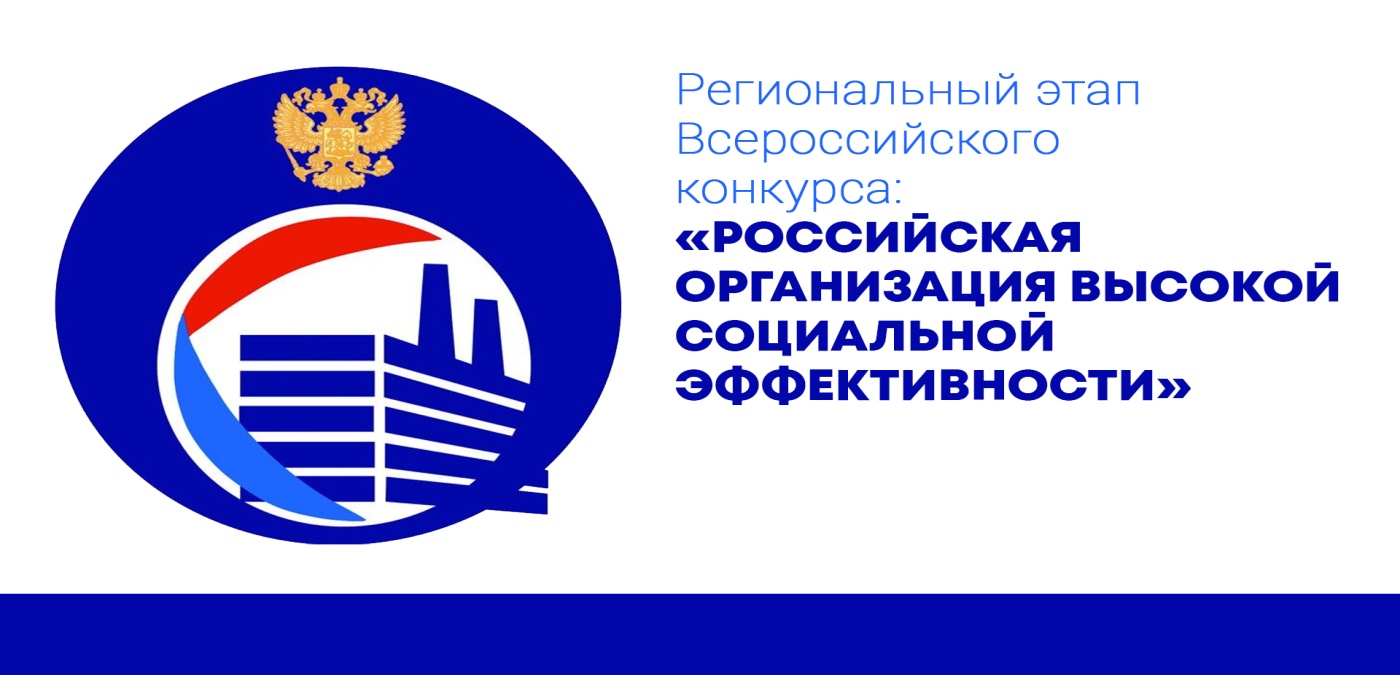 